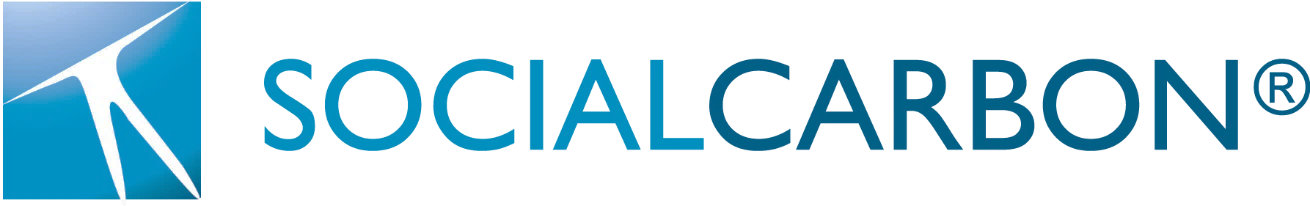 TEMPLATE AND GUIDANCE FOR SUBMISSION TO ADAPT EXISTING SOCIALCARBON® INDICATORS.OVERVIEW.Identifying the projectGeneral orientation for Accredited OrganizationsInform the Social Carbon Foundation about all projects in which the SOCIALCARBON Standard is to be used, reporting if the establishment of new indicators is necessary.Submit all new or reviewed indicators for prior approval by the Social Carbon Foundation.The Social Carbon Foundation will publish the approved indicators at www.socialcarbon.org for a 15-day consultation period. Guidelines to elaborate SOCIALCARBON® indicatorsIndicators should be set out and used to detail the main benefits and impacts arising from the carbon offset project for the six resources of the SOCIALCARBON Standard. The number of indicators varies according to the need of project, although the SOCIALCARBON Team recommends at least three and a maximum of ten indicators for each of the six resources.Project developers should list and assess main:ImpactsRisksStakeholdersBest practices or existing sustainability indicators for project activity.After listing all the relevant aspects of the project, the project developer must select those relevant to be monitored along the lifetime of the project and distribute them among the different resources of the methodology: social, human, financial, natural, biodiversity/technology and carbon. Next, the indicators receive scores ranging from the worst scenario (level 1) to the ideal situation (sustainable use of resource – level 6), according to the following guidelines:Indicators to be adapted or reviewedPlease specify the indicators that will be altered:New version of the indicator(s):List of references when applicable:(Please attach all reports, results of consultation with stakeholders, Environmental Impact Assessments or any other documents used as reference)Document revision historyPROJECT TIPE Name of project VERSIONVersion number of this documentSUSTAINABLE DEVELOPMENT CONTRIBUTIONSDATE OF SUBMISSIONDD-Month-YYYY this version of the documentPREPARED BYIndividual or entity that prepared this document CONTACTPhysical address, telephone, email, websitePROJECT TYPEPROJECT NAMECONTACT RESPONSIBLE FOR INDICATORSVERSION OF INDICATORDATE OF INDICATORSScoresClassificationCharacteristics1 and 2CriticalExistence of irregularities; high socio-environmental risk; significant levels of social and environmental degradation or situation of extreme hardship, which significantly compromises the quality of life of the population.3 and 4SatisfactoryMeets all the legal requirements related to the activities; surpasses them through the adoption of good practices and voluntary initiative in some cases; or the quality of life reaches the minimum acceptable standard but requires improvement.5 and 6SustainableExceeds its legal obligations and/or common practice in the market, in many cases adopting the best-possible practices for the sector; or communities have reached a sustainable livelihood, with adequate access to material and social goods, are capable of recovering independently from situations of stress, and are not causing the deterioration of basic environmental resources through their activities.IndicatorJustification for adapting or reviewing the indicatorIndicatorScenariosScenariosScenariosScenariosScenariosScenariosIndicator123456VersionDateRemarks1.3January 20221.2August 2013Language improvements1.1June 2011Re-formatted1.0February 2010First version